ARJUN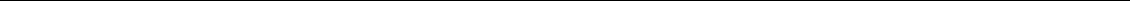 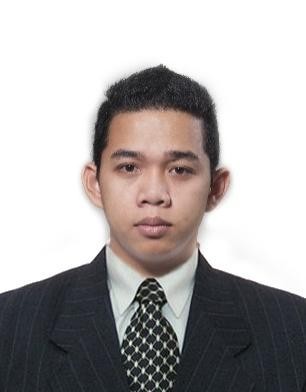 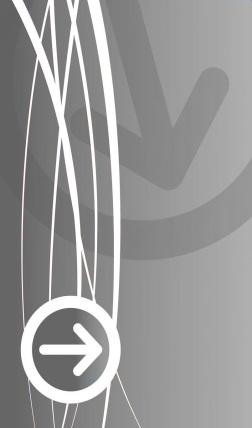 IT SUPPORT ENGINEER | HELP DESKEmail:Arjun.381988@2freemail.com EX E C U T I V E   SU M M A R YTechnicallysophisticatedandbusinesssavvyprofessionalwithcontinuedcareerprogression&documentedhistoryofbridging technicalandmanagementacumeninturningaroundofinformationtechnologycoupledwithinsightfulexposuretoIT consulting,ITmanagement,installingandconfiguringcomputerhardwareoperatingsystemsandapplications,planning,testing andevaluatingnewtechnology.Demonstratedprofessionalbrilliancepredominantlyintheareasoftroubleshootingfor Operatingsystems,Softwareandhardware.Deftinplanning,design,installationandconfigurationofITnetworks.Good exposuretodefineandimplementITpolicies,procedures,andbestpractices.Skilledinmaintainingthecompany’snetwork infrastructureincludingservers,switches,routers,Avayatelephones,wifiandinternetfacilities.Keycompetenciesinperforminginstallation,upgradation,configuration,andsupportofhardware,software,peripheralsand networkdevices.ProficientinworkingwithinaTCP/IPnetworkenvironment,includingDHCP,DNSandEthernet.Adevoted educatorwithdemonstratedabilitytoteach,motivate&directstudentswhilemaintaininghighinterestandachievementlevels. Results-drivenandfocusedleaderwithsignificanteducation/teachingbackground,aswellasimmaculateworkhabits,excellent man-managementandleadershipskills.Possessingteamspiritandhungerforlearningwithstrongproblemsolving, organizationalandtimemanagementskills.ITSupportEngineeringITOperationsManagementHelpdeskOperationsMaintenance/TestingTelecomNetworkingCO R E   CO M P E T E N C I E STechnologyPrudenceTechnicalTroubleshootingProjectManagement	StudentDevelopment& ManagementSystemAdministrationTraining&DevelopmentAnalyticalSkillsLiaison/Coordination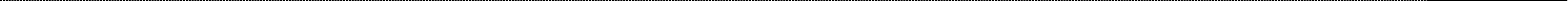 PR O F E S S I O N A L   HI G H L I G H T S   AC R O S SCA R E E R   SP A N 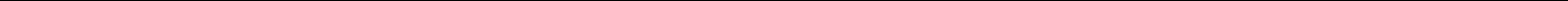 Acquiredrichexposuretotheentirespectrumoffunctionsinvolvedindiagnosingandresolvinghardware,software&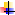 end-userproblems.Judiciouslyhandledandfacilitated1800studentsforMAPEXAM&onlineexamusingiPadsandcomputers.Madesignificantpersonalcontributionsinmonitoringandmaintainingthecomputersystemsandnetworksinthe schoolandaligningtheschooltoITILprocedurepractice.Commendedforprovidingtrainingtoassistantteachersandteachersonschoolsystem,softwareandapplication.RecognizedforfinishingmajorProject1weekbeforethedeadlineandusedonly85%oftheallottedbudget. Promotedfromfirstlinesupporttosecondlinesupportin2yearsofworking.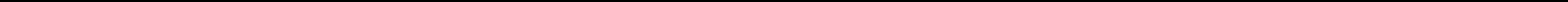 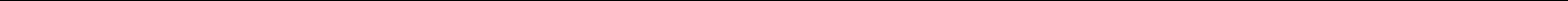 MajorAccomplishments:PR O F E S S I O N A L   EX P E R I E N C EAug2013–Sept2017:LiwaInternationalSchool,FalajHazzaa,Al-Ain,UAEITSupportTechnicianCreditedforrecablingthewholeschoolbuildingforbetternetworkinfrastructurewithcosteffectivebudgetplanning.Successfullyledsomemajorprojectsintheschoollikeupgradingallthedesktopcomputerandprojectorsintheschool.Ledteamanddevelopeda“can-do”attitudetoexecuteallprojectsrelatedoperations.ChiefAccountabilities:Primarilytaskedwithinstallingandconfiguringcomputerhardwareoperatingsystemsandapplications.Responsibleforplanningandundertakingscheduledmaintenanceandupgrades.Contributedinformulating,testingandevaluatingnewtechnologyandmonitoringandtrackingtheimplementationofipads/tabletsintheschool.DevelopedplanstosettingupandfacilitatingstudentMAPexam.Interfacedwithtopmanagementandassistedinthedevelopmentofstrategicplansforoperationalactivity.Accountableformanagingstocksandrepairing/replacingpartsofdevicesasrequired.Efficientlycoordinatedwithclientsandstafftohelpsetupsystemsorresolveissuesthroughaseriesofactions,eitherface-to-faceoroverthetelephone.High-levelresponsibilitiesincludedconductinginvestigation,diagnoses,andresolvingofcomputersoftwareandhardwarefaults. Entrusted with the onus of planning, organizing, and undertaking scheduled maintenance upgrades. Tasked with communicating with clients and computer users to determine the nature of problems, including respondingfor breakdowns.2011–2013:SaintCatherine’sAcademy,Pampanga,PhilippinesComputerTeacherMajorAccomplishments:Displayedcredentialinmaintainingandrunningtheschoolnetwork,includingservers,switches,routers,avaya telephones,wifiandinternetfacilities.Judiciouslysolvedtechnicalandapplicationsproblems,eitheroverthephoneorinperson.Achievedmilestoneinsettingupnewusers'accountsandprofilesinActiveDirectoryanddealingwithpasswordresetissues.ChiefAccountabilities:Responsibleformeetingtheschool’sstudentachievementgoals,includingacademicgainsofstudentsassignedtotheteacherinaprofessionalmanner.Accountableforthesafetyofschoolprogram,compliedwithrules,regulations,andpoliciesofgoverningagenciesandsupervisorypersonnel.Pursuedprofessionalpracticesconsistentwithschoolandsystempoliciesinworkingwithstudents,studentrecords,parents,andcolleagues.AccuratelyrecordedobservationsoftheteachersbytheprincipalandassistantprincipalsontheGTOIduringinstructions.Nominatedascomputerlaboratoryin-charge,fullyresponsibleformaintenanceofnetworkandcomputers.Performedadditionalresponsibilityofschoolphotographer.Dexterouslytaughtthecurriculumwhileproducingcontentfromexistingmaterialandbuildingreadingandcomprehensionlevelsusingvariouslearningande-Learningtoolstoreachouttoeverystudent.Exercisedsolutionsorientedapproachtofollowqualityservicestandardsandcomplywithprocedures,rulesandregulations.Delineatedoperationalparametersandintroducedprocessimprovementstoenhanceoveralloperationalefficiency.2007–2011:UniversityoftheAssumption,Pampanga,PhilippinesOfficeAssistantSolelyresponsibleforfilingemployeerecordsandupdatingstudentrecords.Activelyinvolvedinprovidingassistanceinentranceexaminationandenrollmentperiod.Gainedinvaluableexperienceinproperfiling&maintenanceofallthecorrespondence.Exercisedsolutionsorientedapproachinsortinganddistributingcommunicationsinatimelymanner.Meticulouslycreatedandupdatedrecords,ensuringaccuracyandvalidityofinformation.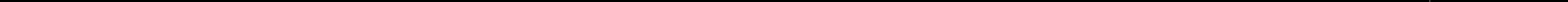 AC A D E M I C SBachelorofScienceinComputerScience|UniversityoftheAssumption,SanFernando,Pampanga,Philippines|2011TR A I N I N G S /CE R T I F I C A T I O N SGotITILFoundationCertificationinITServiceManagementPassedTESDANationalCertificateII	Computersoftware, hardwareconfigurationTroubleshootingOperatingSystemsAndSoftwareApplicationsTE C H N I C A L   SK I L L SNetworkInfrastructureSecurity,Backup&RecoverySolutionsServerActiveDirectoryBasicProgrammingMicrosoftApplicationsUserDocumentationAC H I E V E M E N T SAchievedMostOutstandingEmployeeOfTheYearawardin2014-2015.ApplaudedasMostOutstandingStudentAssistantOfTheYearin2008-2009.PE R S O N A L   DO S S I E RDateofBirth:3rdNov1990|Nationality:Filipino|LanguagesKnown:English&Arabic|VisaStatus:VisitVisaDrivingLicense:UAEDrivingLicense|MaritalStatus:Single